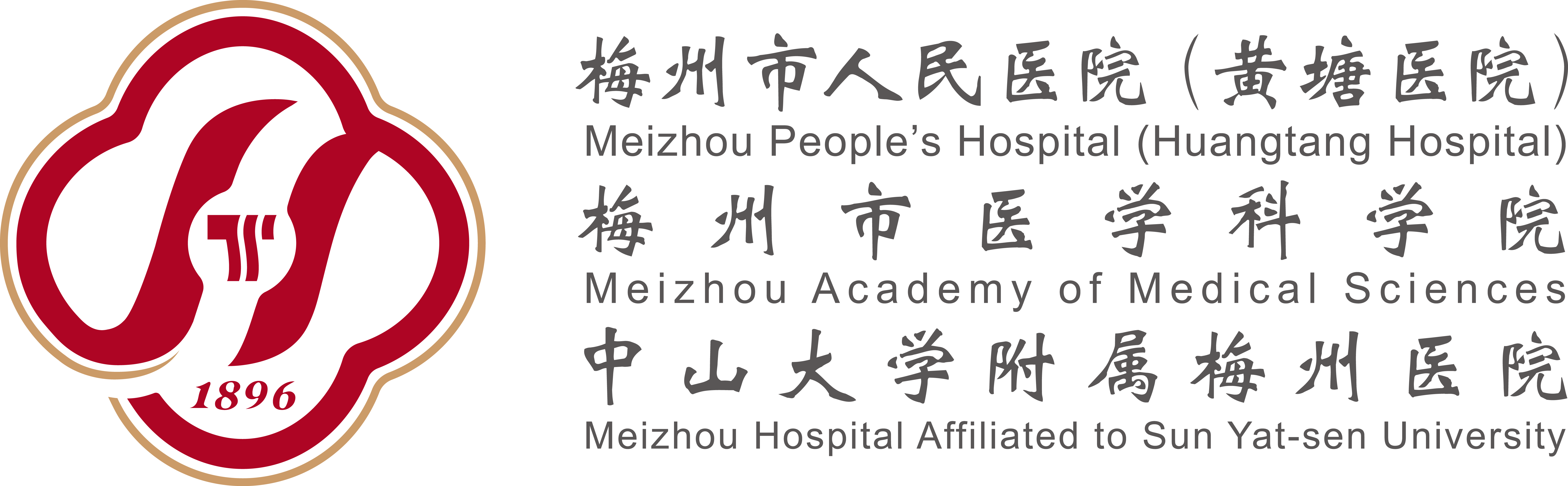 广东省客家人群精准医学与临床转化研究重点实验室（2018年省市共建）开放课题申请书（2020年）一、基本信息项目主要参与者（注：项目组主要参与者不包括项目申请人）申请项目经费预算表总经费：  万元申报书正文一、研究项目的科学依据（包括科学意义和应用前景，国内外研究概况、水平和发展趋势，学术思想，立论依据，与本实验室设立研究方向的关系，项目的特色或创新之处，主要参考文献目录和出处等。1500字以内）二、科学问题和研究内容（说明重点解决的科学问题和项目的具体研究内容。1000字以内）三、拟采取的研究方法和技术路线（包括研究方法和步骤及其可行性论证，工作的总体安排和进度，实验可能遇到的问题和解决办法。1000字以内）四、实现本项目预期目标已具备的条件（包括研究工作基础，与本重点实验室哪个方向及哪位教授进行合作，合作基础等）五、申请者和项目组主要成员业务经历（按人填写学历和研究工作经历，近期发表的与本项目有关的主要论著目录和科研成果名称、目前主持或参加的与本项目相关的其它课题）。附件清单注：请附相关证明材料。项目名称：申 请 人： 所在单位： 移动电话： 电子邮箱：申报日期：申请人信息姓  名性 别出生年月民族申请人信息学  位职 称每年工作时间（月）每年工作时间（月）申请人信息电  话电子邮箱电子邮箱申请人信息主要研究领域项目基本信息项目名称项目基本信息英文名称项目基本信息研究期限项目基本信息申请经费万元万元万元万元万元万元万元项目基本信息合作的本重点实验室成员中 文 关 键 词中 文 关 键 词英 文 关 键 词英 文 关 键 词中文摘要（200-400字）英文摘要编号姓名出生年月性别职称学位电话电子邮箱证件号码每年工作时间（月）1XXXXXXX-XX-XXXXX-XXXXXXXX2345项目组总人数高级中级初级博士后博士生硕士生（一）试剂材料费 （可自行增加行号）                                     合计：（一）试剂材料费 （可自行增加行号）                                     合计：（一）试剂材料费 （可自行增加行号）                                     合计：（一）试剂材料费 （可自行增加行号）                                     合计：（一）试剂材料费 （可自行增加行号）                                     合计：序号名  称数量用途说明金额1、2、……（二）分析测试加工费 （可自行增加行号）                              合计：（二）分析测试加工费 （可自行增加行号）                              合计：（二）分析测试加工费 （可自行增加行号）                              合计：（二）分析测试加工费 （可自行增加行号）                              合计：（二）分析测试加工费 （可自行增加行号）                              合计：序号名  称数量用途说明金额1、2、……（三）其它费用（可自行增加行号） （三）其它费用（可自行增加行号） （三）其它费用（可自行增加行号） （三）其它费用（可自行增加行号） （三）其它费用（可自行增加行号） 1、2、……课题申请人签字年       月       日实验室共同申请人签字年       月       日申请者所在单位审查意见单位领导（签章）单位（公章）年       月       日重点实验室学术委员会审查意见（对本项目的意义、研究方案、申请者和项目组成员的素质与水平等署具体意见）实验室主任审核意见主任（签章）年       月       日序号材料名称